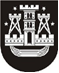 KLAIPĖDOS MIESTO SAVIVALDYBĖS TARYBASPRENDIMASDĖL PAGALBOS Į NAMUS TEIKIMO TVARKOS APRAŠO PATVIRTINIMO2018 m. kovo 29 d. Nr. T2-51KlaipėdaVadovaudamasi Lietuvos Respublikos vietos savivaldos įstatymo 9 straipsnio 1 dalimi, 16 straipsnio 4 dalimi, 18 straipsnio 1 dalimi ir Lietuvos Respublikos socialinių paslaugų įstatymo 17 straipsniu, Klaipėdos miesto savivaldybės taryba nusprendžia:1. Patvirtinti Pagalbos į namus teikimo tvarkos aprašą (pridedama).2. Pripažinti netekusiais galios:2.1. Klaipėdos miesto savivaldybės tarybos 2009 m. gegužės 29 d. sprendimą Nr. T2-207 „Dėl BĮ Neįgaliųjų centro „Klaipėdos lakštutė“ pagalbos į namus skyrimo, teikimo, mokėjimo už paslaugą  tvarkos aprašo ir įkainių patvirtinimo“ (su visais BĮ Neįgaliųjų centro „Klaipėdos lakštutė“ pagalbos į namus skyrimo, teikimo, mokėjimo už paslaugą tvarkos aprašo pakeitimais ir papildymais);2.2. Klaipėdos miesto savivaldybės tarybos 2009 m. liepos 23 d. sprendimą Nr. T2-287 „Dėl BĮ Klaipėdos miesto socialinės paramos centro pagalbos į namus teikimo tvarkos aprašo ir įkainių patvirtinimo“ (su visais BĮ Klaipėdos miesto socialinės paramos centro pagalbos į namus skyrimo, teikimo ir mokėjimo už paslaugą  tvarkos aprašo pakeitimais ir papildymais);2.3. Klaipėdos miesto savivaldybės tarybos 2010 m. liepos 29 d. sprendimą Nr. T2-206 „Dėl BĮ Neįgaliųjų centro „Klaipėdos lakštutė“ pagalbos į namus teikimo įkainių patvirtinimo“;2.4. Klaipėdos miesto savivaldybės tarybos 2010 m. liepos 29 d. sprendimą Nr. T2-207 „Dėl BĮ Klaipėdos miesto socialinės paramos centro pagalbos į namus teikimo įkainių patvirtinimo“.3. Nustatyti, kad šis sprendimas įsigalioja 2018 m. gegužės 2 d.4. Skelbti šį sprendimą Teisės aktų registre ir Klaipėdos miesto savivaldybės interneto svetainėje.Savivaldybės merasVytautas Grubliauskas